Formatting Your Paper in MLA using Microsoft Wordhttp://www.lib.usm.edu/legacy/tutorials/mlatutorial/formatview.phpSet up Running Name and Page Number in Upper Right:Option 1:Step 1 – Select Insert > Page # > Top of Page > Plain #3 > Then type in your surname (last name) in front of the 1Step 2 – Select Page # > Format Page Numbers > OKStep 2 – SAVEOROption 2:Set up 1" Margins:Set up Double Spacing:Beginning your Paper - Heading and Title Now that you are formatted correctly, type your heading - type your name, professor's name, the course number and the date (on separate lines). Double space, center and type the title of your paper (it's okay to have a title which runs onto more than one line). Double space again and begin typing the first paragraph of your paper. Remember to indent (tab) the first line of each paragraph.First page of a sample essay
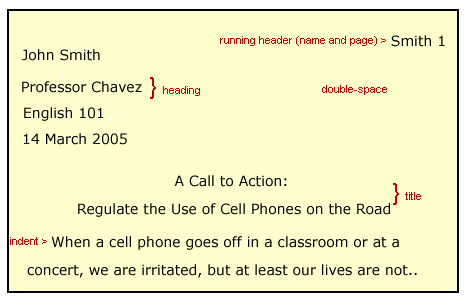 To Make a Hanging IndentTo make a hanging indent using MS Word, highlight the whole entry, go to the top toolbar and select Format   Paragraph  Indentation  Special dropdown menu  choose HangingStep 1 - Select View > Header and Footer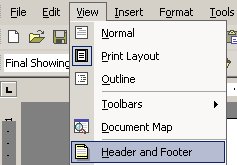 Step 2 - Type your last name, space, then click on the page number icon to insert the page number.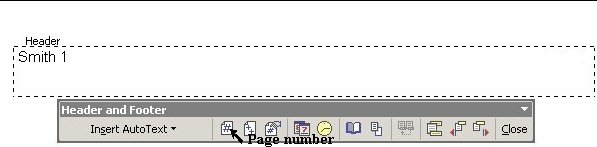 
Step 3 - Align to the right by clicking on the "Align Right" icon on the top toolbar. Then close the "Header and Footer" toolbar.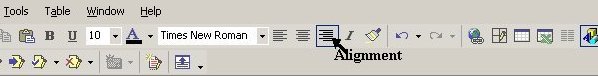 Step 1 - Select File > Page Setup...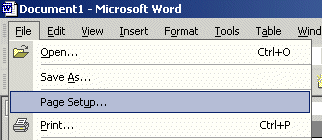 Step 2 - Specify 1" Top, Bottom, Left, Right in Margins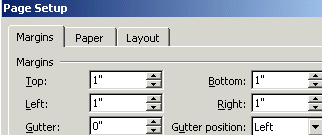 Step 1 - Select Format > Paragraph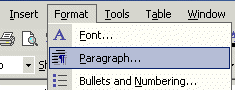 Step 2 - Find "Line Spacing" and select "Double" from the drop down menu.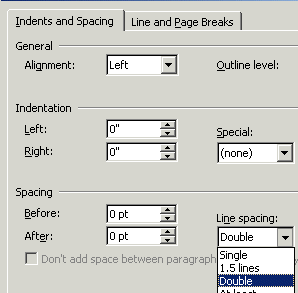 